Classroom Management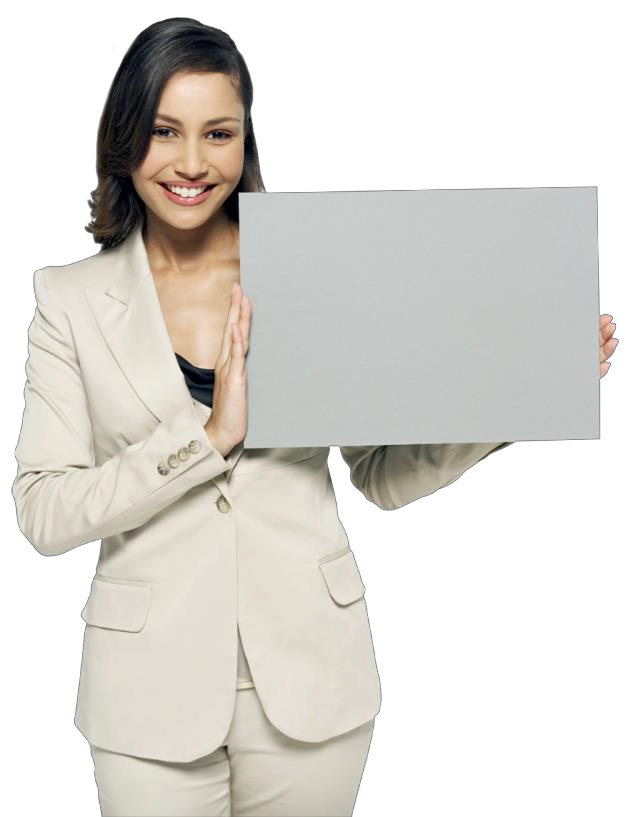 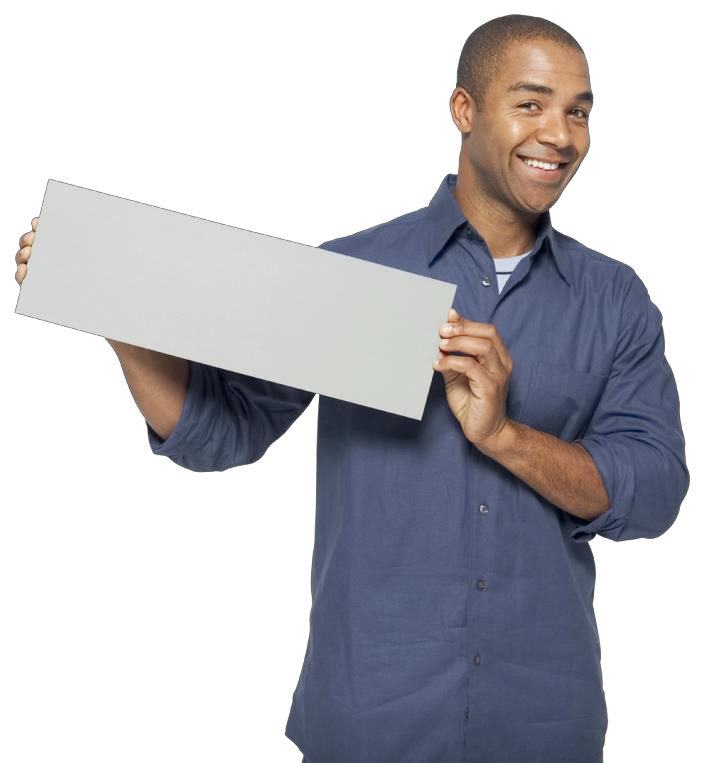 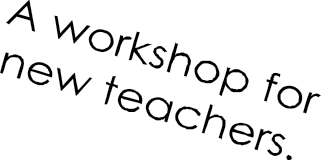 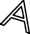 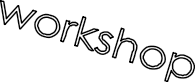 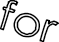 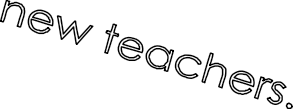 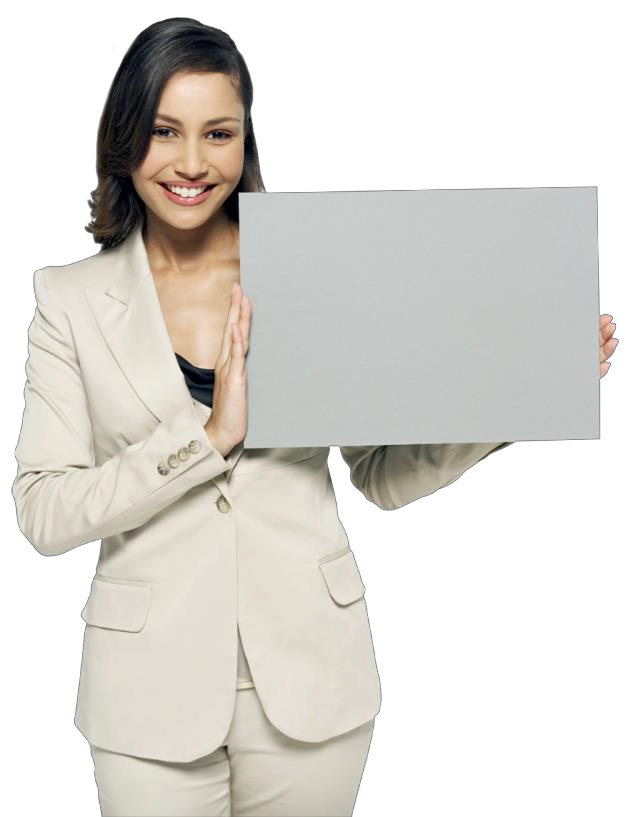 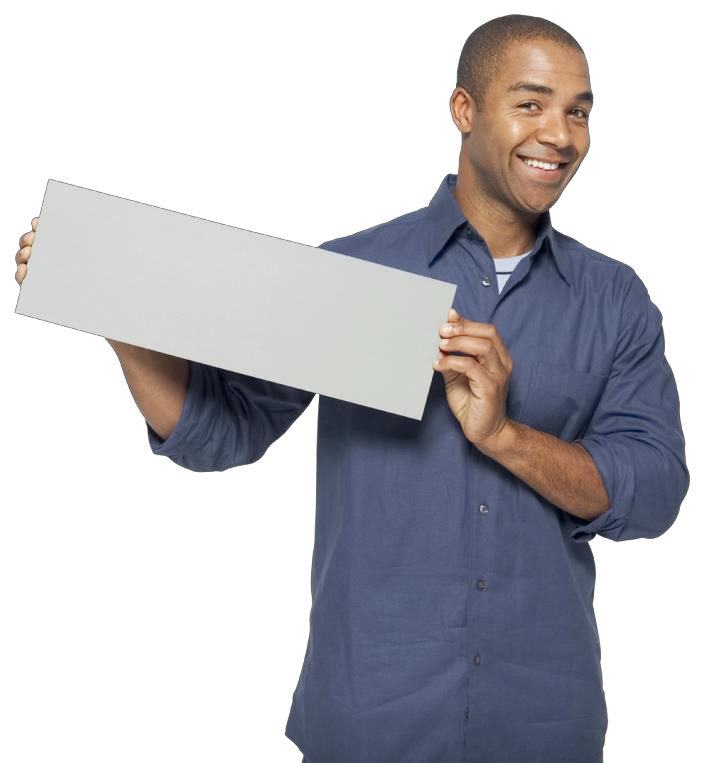 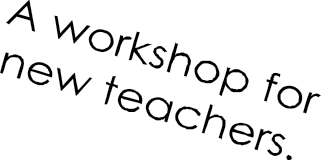 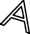 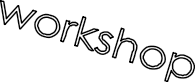 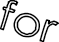 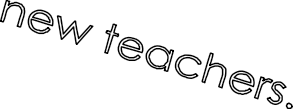 WorkshopYes You Can!Free WorkshopTuesday, August 22, 20178:30 am to 3:30 pmRegistration and breakfast 8:00-8:30Bay View Elementary School910 NE Rd, North East, MD 21901“Yes You Can” is a professional development workshop that focuses on classroom management strategies for new teachers. The Cecil County Classroom Teachers Association, in partnership with Cecil County Public Schools, is offering this workshop to you. A continental breakfast, lunch, and beverages will be provided. Teachers will also receive a stipend for attending the workshop.To register please complete and detach the form below and return it to the CCCTA Office at the address below or send an email with the required information to lhrinko@mseanea.org.For questions about CCCTA or this workshop, contact Lori Hrinko at lhrinko@mseanea.orgYes You Can!	-	Classroom Management WorkshopName	 Address  		Phone Number 	Email Address  								 Instruction Level(s) 	Elementary		Middle	 	High	 	Multi-levelSubject/Content/Grade Level  	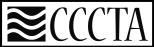 